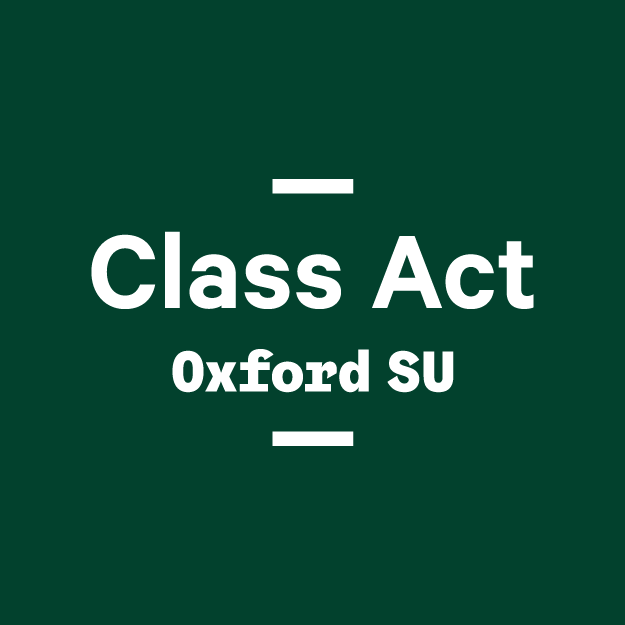 Class Act Campaign ConstitutionIn exercise of its powers under Bye-Law 32.3 Student Council makes this constitution.1	Name1.1	The name of the Campaign is Class Act Campaign (“the Campaign”).2	Purpose2.1	The Purpose of the Campaign is the promotion and defence of the academic, recreational, communal, welfare and cultural interests of working class, low income, state comprehensive school educated, and first generation students at the University of Oxford.3	Amending the Constitution3.1	This Constitution shall be amended only after a motion to that effect has been passed by Student Council in accordance with the Bye-Laws.4	Membership4.1	Full Membership is open to all working class, low income, state comprehensive school educated, first generation, and estranged students at the University of Oxford, as well as care leavers.4.2	A Full Member should fully participate in the activities of the Campaign, use all the facilities of the Campaign, attend, speak and vote at Open Meetings, and run as Candidates in the Campaign Elections as required.4.3	Ally Membership is open to all student members at the University of Oxford.4.4	Ally Members have all the rights under 4.2, except the rights to vote in Open Meetings or Elections, or run as Candidates for the Campaign Committee.5	Campaign Committee5.1	The membership of the Campaign Committee is;(a)	The Chair or two Co-Chairs,(b)	Treasurer,(c)	Secretary,	(d)	Social Secretary,(e)	Communications Officer,(f)	College Reps Officer,(g)	Welfare Officer,(h)	Academic Officer,(i)	Working Class Officer,(j)	Low Income Officer,(k)	State Comp Officer,(l)	First Gen Officer,(m)	Care Leavers Officer,(n)	Estranged Students Officer,(o)	Regions Officer,(p)	Graduate Rep,(q)	LGBTQ Rep,(r)	Disabled Students Rep,(s)	BAME Rep,(t)	Women’s Rep, (u)	Class and Masculinity Rep5.2	All Committee Members shall accept the duty to promote the expressed wishes of Full Members on or to other bodies, as well as duties enumerated elsewhere in this Constitution.5.3	All Committee Members are responsible for providing their successor with handover notes.5.4	The Campaign Committee are collectively responsible for(a)	attending any required training provided by Oxford SU, and(b)	the Campaign’s compliance with the Bye-Laws and Oxford SU’s Policies and Procedures.6	Committee Meetings6.1	The Campaign Committee must meet at least once a term at which all Committee Members are entitled to attend and vote.6.2	The Campaign Chair(s), or their delegate, will chair the meeting. 6.3	Over half of members of the Committee members in post must be present for a Committee Meeting to be quorate.7	Open Meetings7.1	The Campaign must have an open meeting, at which all members may attend, at least once a term.7.2	The Campaign Chair(s), or their delegate, will chair the meeting.7.3	Over half, or 10, whichever is smaller, of Full Members must be present for an Open Meeting to be quorate.7.4	Except in the case of 9.2, decisions are made by a simple majority vote.8	Elections8.1	The Campaign must run elections in accordance with the Bye-Laws 32.4.9	Removal or Resignation of a Committee Member9.1	A Member of the Committee may resign by informing the Chair, or in the case of the Chair, informing the Secretary, in writing of their desire to do so.9.2	A Member of the Committee may be removed by a 2/3 majority vote at an Open Meeting, providing the member has been given at least a week’s notice, and has been given an opportunity to reply.10	Committee Remits10.1	The Chair or two Co-Chairs is/are the primary representative(s) of the Campaign at Committee, Open, and other meetings and events as required. They are responsible for;(a)	the good running of the Campaign,(b)	compliance with this constitution(c)	any Campaign activity, and(d)	preparing and sending the Campaign’s termly report to Student Council.10.2	The Treasurer is responsible for;	(a)	compliance with Oxford SU’s financial policies and procedures,(b)	all financial arrangements, expenditure and budgets,(c)	the sustainability of the Campaign budget, and(d)	Campaign assets and stock including stock-takes.10.3	The Secretary is responsible for;(a)	taking minutes during the Campaign’s meetings,(b)	managing emails sent to the Campaign.10.4	The Social Secretary is responsible for;	(a)	organising accessible socials,	(b)	advertising these socials,(c)	liaising with the officers of the different ‘strands’ to organise strand-specific socials.10.5	The Communications Officer is responsible for;(a)	managing the Campaign’s social media, including replying to messages sent to the Campaign, and regularly posting on the Campaign’s social media pages;(b)	liaising with the Disabled Students Rep to ensure the accessibility of the Campaign’s social media.10.6	The College Reps Officer is responsible for;	(a)	liaising with College Class Reps or Class Officers;(b)	in the absence of a Class Rep or Officer, liaising with a College’s Access Officer;(c)	representing the views of these Reps and Officer to the Campaign;(d)	conveying the concerns and ideas of these Reps and Officers to the Campaign.10.7	The Welfare Officer is responsible for;(a)	attending socials in order to provide welfare support to members of the Campaign,(b)	permanently assessing reports and studies on welfare and mental health – in relation to socioeconomic disadvantage – at the University, and responding as appropriate.10.8	The Academic Officer is responsible for;(a)	attending socials in order to provide academic support to members of the Campaign,(b)	permanently assessing reports and studies on academic achievement and confidence – in relation to socioeconomic disadvantage – at the University, and responding as appropriate.10.9	The Working-Class Officer is responsible for;(a)	representing the views of working-class students to the Campaign,(b)	working with the Social Secretary to arrange specific working-class socials.10.10	The Low Income Officer is responsible for;(a)	Representing the views of students from low income backgrounds to the Campaign.10.11	The State Comp Officer is responsible for;(a)	Representing the views of state comprehensive educated students to the Campaign,(b)	working with the Social Secretary to arrange specific state comp socials.10.12	The First Gen Officer is responsible for;(a)	Representing the views of first gen students to the Campaign,(b)	working with the Social Secretary and First Gen Society to arrange specific first gen socials.10.13	The Care Leavers Officer is responsible for;	(a)	Representing the views of care leaver students to the Campaign,(b)	working with the Social Secretary to arrange specific care leaver socials.10.14	The Estranged Students Officer is responsible for;	(a)	Representing the views of estranged students to the Campaign,(b)	working with the Social Secretary to arrange specific estranged students socials.10.15	The Regions Officer is responsible for;(a)	Representing the views of students from underrepresented regions to the Campaign,(b)	working with the Social Secretary to arrange specific regional socials.10.16	The Graduate Rep is responsible for representing the views of graduate Full Members to the Campaign and other bodies.10.17	The LGBTQ Rep is responsible for representing the views of LGBTQ Full Members to the Campaign and other bodies.10.18	The Disabled Students Rep is responsible for representing the views of disabled Full Members to the Campaign and other bodies.10.19	The BAME Rep is responsible for representing the views of BAME Full Members to the Campaign and other bodies.10.20	The Women’s Rep is responsible for representing the views of women Full Members to the Campaign and other bodies.10.21	The Class and Masculinity Rep is responsible for representing the views of working class men Full Members to the Campaign and other bodies.11 	Reports to Student Council  11.1	The Committee shall report, via the Campaign Chair or two Co-Chairs, to Student Council once a term. The report will contain aims and objectives for the upcoming term.